I am 							 with the USDA’s National Agricultural Statistics Service.  You completed the Certified Organic Survey earlier this year. Do you remember filling that out? Thank you for your response.  I am calling you today to verify some of the poultry data you provided.  Your response is voluntary and not required by law, but your cooperation will be appreciated.  Your information will be kept confidential.  Will you help me by answering a few questions?First, I would like to verify the data that you provided on the survey.  Then, I will ask some follow-up questions.  Do you have any questions before we begin? (Information that was provided by the respondents will be entered into the table below.)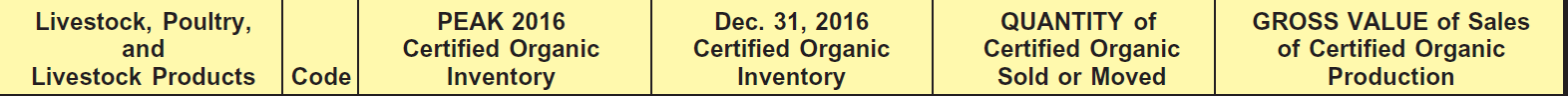 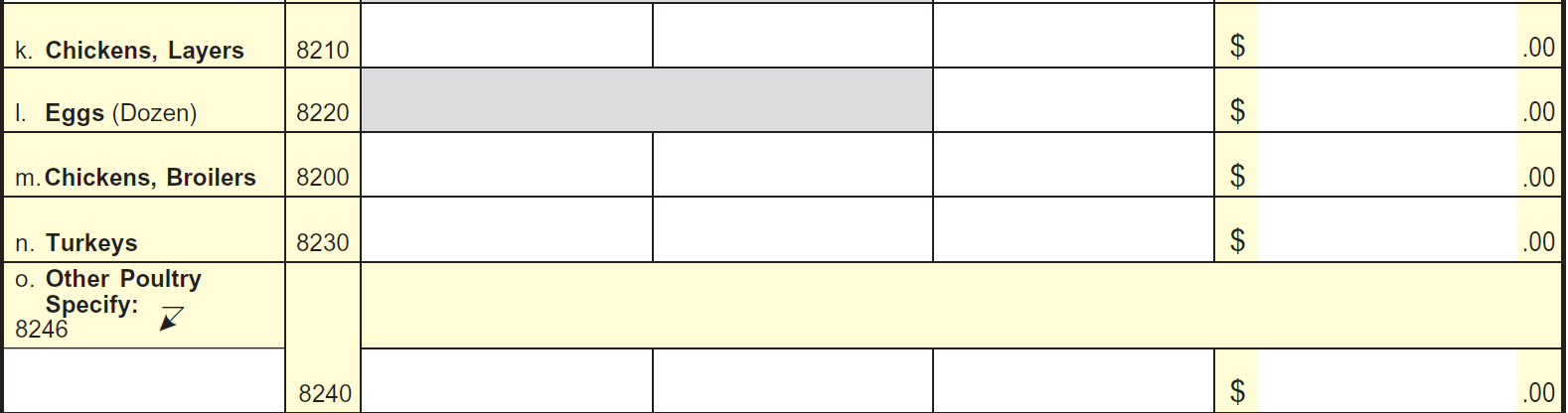 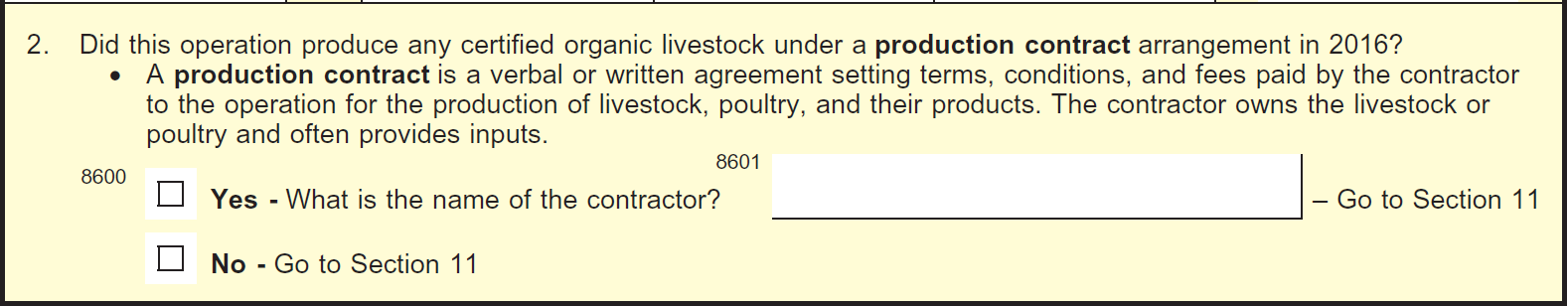 Are you a poultry contractor?                             xxx      Yes (Continue)                           xxx       No (Conclude)Do these data include poultry from your production contract farms?                            xxx      Yes ( Continue).                           xxx       No ( go to question 6). First, I have a few questions about the certified organic _______produced by your company owned farms.What was the peak inventory number of certified organic __________you had on hand at any time during 2016 on your company owned farms? _______________			(If none, go to question 6)What was the inventory number of certified organic __________you had on hand on Dec. 31 on your company owned farms?  ______________What was the quantity of certified organic __________sold or moved from your company owned farms during 2016?  ____________I have a few questions about the certified organic _______produced by your production contract farms.What was the peak inventory number of certified organic __________you had on hand at any time during 2016 on your production contract farms? ____________(If none, go to question 9)What was the inventory number of certified organic __________you had on hand on Dec. 31 on your production contract farms?    ______________What was the quantity of certified organic __________moved from your production contract farms during 2016?   ______________All FarmsWhat was the total number of certified organic _________handled or controlled by your company on all farms during 2016?   _____________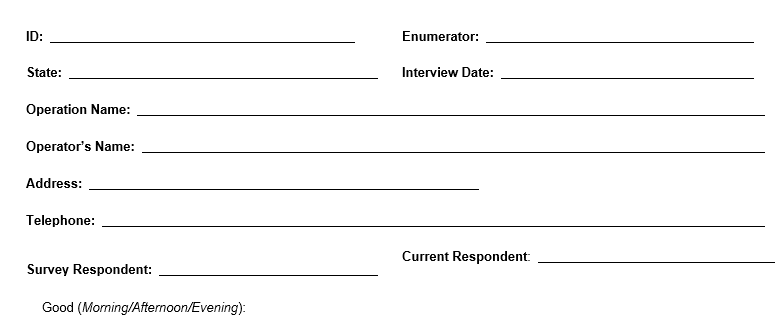 OMB No. 0535-0249  Approval Expires: 7/31/2017Project Code:968   QID:   SMetaKey:   Version 1